Инструкция по загрузке презентацийДля того, чтобы прикрепить презентацию в систему необходимо:Пройти по ссылке: http://dia.iro38.ru/add2;В открывшемся диалоговом окне выбрать из списка свое муниципальное образование (город/район); Найти в списке и выбрать свою образовательную организацию;Загрузить свою презентацию в окошко «Файл с презентацией» (Обращаем Ваше внимание, что размер файла не должен превышать 5Мб. Допустимые расширения файла ppt, pptx);Нажать кнопку «Отправить данные».После загрузки файла в диалоговом окне появится следующая запись: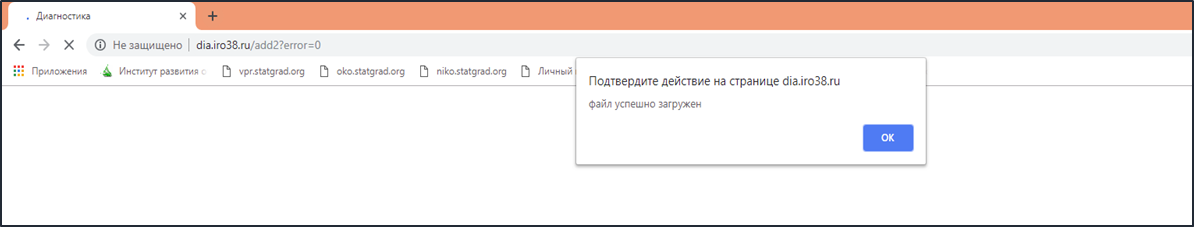 Далее нажать кнопку ОК. Ваш файл загружен.Каждый участник диагностики загружает свою презентацию только один раз.Желаем удачи!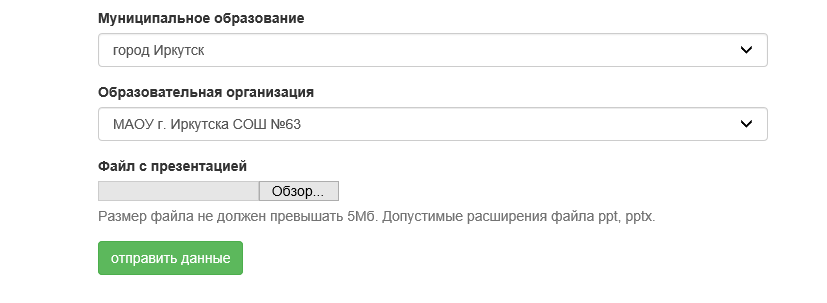 